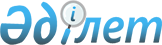 О внесении изменений в решение Арысского городского маслихата от 19 декабря 2013 года № 23/126-V "О городском бюджете на 2014-2016 годы"
					
			Утративший силу
			
			
		
					Решение Арысского городского маслихата Южно-Казахстанской области от 31 октября 2014 года № 34/197-V. Зарегистрировано Департаментом юстиции Южно-Казахстанской области 10 ноября 2014 года № 2874. Утратило силу в связи с истечением срока применения - (письмо Арысского городского маслихата Южно-Казахстанской области от 5 января 2015 года № 2)      Сноска. Утратило силу в связи с истечением срока применения - (письмо Арысского городского маслихата Южно-Казахстанской области от 05.01.2015 № 2).      Примечание РЦПИ.

      В тексте документа сохранена пунктуация и орфография оригинала. 



      В соответствии с пунктом 5 статьи 109 Бюджетного кодекса Республики Казахстан от 4 декабря 2008 года, подпунктом 1) пункта 1 статьи 6 Закона Республики Казахстан от 23 января 2001 года «О местном государственном управлении и самоуправлении в Республике Казахстан» и решением Южно-Казахстанского областного маслихата от 24 октября 2014 года за № 32/252-V «О внесении изменений в решение Южно-Казахстанского областного маслихата от 10 декабря 2013 года № 21/172-V «Об областном бюджете на 2014-2016 годы», зарегистрированного в Реестре государственной регистрации нормативных правовых актов за № 2850, Арысский городской маслихат РЕШИЛ:



      1. Внести в решение Арысского городского маслихата от 19 декабря 2013 года № 23/126-V «О городском бюджете на 2014-2016 годы» (зарегистрировано в Реестре государственной регистрации нормативных правовых актов за № 2489, опубликовано 18 января 2014 года в газете «Арыс ақиқаты») следующие изменения:



      пункт 1 изложить в следующей редакции:

      «1. Утвердить городской бюджет города Арыс на 2014-2016 годы согласно приложениям 1, 2 и 3 соответственно, в том числе на 2014 год в следующих объемах:

      1) доходы – 7 137 295 тысяч тенге, в том числе по:

      налоговым поступлениям – 1 192 388 тысяч тенге;

      неналоговым поступлениям – 9 155 тысяч тенге;

      поступления от продажи основного капитала – 26 183 тысяч тенге;

      поступлениям трансфертов – 5 909 569 тысяч тенге;

      2) затраты – 7 085 926 тысяч тенге;

      3) чистое бюджетное кредитование – 3 881 тысяч тенге, в том числе:

      бюджетные кредиты – 5 556 тысяч тенге;

      погашение бюджетных кредитов – 1 675 тысяч тенге;

      4) сальдо по операциям с финансовыми активами – 80 939 тысяч тенге, в том числе:

      приобретение финансовых активов – 80 939 тысяч тенге;

      поступления от продажи финансовых активов государства – 0 тенге;

      5) дефицит (профицит) бюджета – -33 451 тысяч тенге;

      6) финансирование дефицита (использование профицита) бюджета - 33 451 тысяч тенге, в том числе:

      поступление займов – 5 556 тысяч тенге;

      погашение займов – 1 768 тысяч тенге;

      используемые остатки бюджетных средств – 29 663 тысяч тенге.»;



      пункт 2 изложить в следующей редакции:

      «2. Установить на 2014 год норматив распределения индивидуального подоходного налога и социального налога в размере 39,7 процентов в областной бюджет.»;



      приложения 1, 2, 4, 6 к указанному решению изложить в новой редакции согласно приложениям 1, 2, 3, 4 к настоящему решению.



      2. Настоящее решение вводится в действие с 1 января 2014 года.

      

      Председатель сессии городского

      маслихата, секретарь маслихата             Т.Тулбасиев

      Приложение 1 к решению

      Арысского городского маслихата

      от 31 октября 2014 года № 34/197-VПриложение 1 к решению

Арысского городского маслихата

от 19 декабря 2013 года № 23/126-V Городской бюджет на 2014 год

      Приложение 2 к решению

      Арысского городского маслихата

      от 31 октября 2014 года № 34/197-VПриложение 2 к решению

Арысского городского маслихата

от 19 декабря 2013 года № 23/126-V Городской бюджет на 2015 год

      Приложение 3 к решению

      Арысского городского маслихата

      от 31 октября 2014 года № 34/197-VПриложение 4 к решению

Арысского городского маслихата

от 19 декабря 2013 года № 23/126-V       Перечень бюджетных программ развития городского бюджета на 2014 год с разделением на бюджетные программы, направленные на реализацию бюджетных инвестиционных проектов (программ) 

      Приложение 4 к решению

      Арысского городского маслихата

      от 31 октября 2014 года № 34/197-VПриложение 6 к решению

Арысского городского маслихата

от 19 декабря 2013 года № 23/126-V       Перечень бюджетных программ каждого сельского округа городского бюджета на 2014-2016 годы
					© 2012. РГП на ПХВ «Институт законодательства и правовой информации Республики Казахстан» Министерства юстиции Республики Казахстан
				Категория Категория Категория Категория Сумма, тысяч тенгеКлассКласс НаименованиеСумма, тысяч тенгеПодклассПодклассСумма, тысяч тенге111231. Доходы71372951Налоговые поступления1192388101Подоходный налог4090491012Индивидуальный подоходный налог409049103Социальный налог3282121031Социальный налог328212104Hалоги на собственность3907581041Hалоги на имущество3221851043Земельный налог221871044Hалог на транспортные средства451221045Единый земельный налог1264105Внутренние налоги на товары, работы и услуги519981052Акцизы73811053Поступления за использование природных и других ресурсов326791054Сборы за ведение предпринимательской и профессиональной деятельности101145Налог на игорный бизнес182407Прочие налоги11351Прочие налоговые поступления в местный бюджет1135108Обязательные платежи, взимаемые за совершение юридически значимых действий и (или) выдачу документов уполномоченными на то государственными органами или должностными лицами112361081Государственная пошлина112362Неналоговые поступления9155201Доходы от государственной собственности26252011Поступления части чистого дохода государственных предприятий9142015Доходы от аренды имущества, находящегося в государственной собственности13032019Прочие доходы от государственной собственности408204Штрафы, пени, санкции, взыскания, налагаемые государственными учреждениями, финансируемыми из государственного бюджета, а также содержащимися и финансируемыми из бюджета (сметы расходов) Национального Банка Республики Казахстан 19112041Штрафы, пени, санкции, взыскания, налагаемые государственными учреждениями, финансируемыми из государственного бюджета, а также содержащимися и финансируемыми из бюджета (сметы расходов) Национального Банка Республики Казахстан, за исключением поступлений от организаций нефтяного сектора 1911206Прочие неналоговые поступления46192061Прочие неналоговые поступления46193Поступления от продажи основного капитала26183303Продажа земли и нематериальных активов261833031Продажа земли261834Поступления трансфертов 5909569402Трансферты из вышестоящих органов государственного управления5909569Функциональная группа    НаименованиеФункциональная группа    НаименованиеФункциональная группа    НаименованиеФункциональная группа    НаименованиеФункциональная группа    НаименованиеСумма, тысяч тенгеФункциональная подгруппаФункциональная подгруппаФункциональная подгруппаФункциональная подгруппаСумма, тысяч тенгеАдминистратор бюджетных программАдминистратор бюджетных программАдминистратор бюджетных программСумма, тысяч тенгеПрограммаПрограммаСумма, тысяч тенге1111232. Затраты708592601Государственные услуги общего характера242186011Представительные, исполнительные и другие органы, выполняющие общие функции государственного управления213065011112Аппарат маслихата района (города областного значения)18907011112001Услуги по обеспечению деятельности маслихата района (города областного значения)18627011112003Капитальные расходы государственного органа280011122Аппарат акима района (города областного значения)108481011122001Услуги по обеспечению деятельности акима района (города областного значения)80656011122002Создание информационных систем18450011122003Капитальные расходы государственного органа9375011123Аппарат акима района в городе, города районного значения, поселка, аула, аульного округа85677011123001Услуги по обеспечению деятельности акима района в городе, города районного значения, поселка, аула, аульного округа84877011123022Капитальные расходы государственного органа800012Финансовая деятельность1070012459Отдел экономики и финансов района (города областного значения)1070012459003Проведение оценки имущества в целях налогообложения1070015Планирование и статистическая деятельность1400015459Отдел экономики и бюджетного планирования района (города областного значения)1400Экономическая экспертиза технико-экономического обоснования бюджетного инвестиционного проекта, бюджетных инвестиций, планируемых к реализации посредством участия государства в уставном капитале юридических лиц1400019Прочие государственные услуги общего характера26651019459Отдел экономики и финансов района (города областного значения)23651019459001Услуги по реализации государственной политики в области формирования и развития экономической политики, государственного планирования, исполнения бюджета и управления коммунальной собственностью района (города областного значения)23196019459015Капитальные расходы государственного органа455467Отдел строительства района (города областного значения)3000040Развитие объектов государственных органов300002Оборона17745021Военные нужды9095021122Аппарат акима района (города областного значения)9095021122005Мероприятия в рамках исполнения всеобщей воинской обязанности9095022Организация работы по чрезвычайным ситуациям8650022122Аппарат акима района (города областного значения)8650022122006Предупреждение и ликвидация чрезвычайных ситуаций масштаба района (города областного значения)8341022122007Мероприятия по профилактике и тушению степных пожаров районного (городского) масштаба, а также пожаров в населенных пунктах, в которых не созданы органы государственной противопожарной службы30903Общественный порядок, безопасность, правовая, судебная, уголовно-исполнительная деятельность43784039Прочие услуги в области общественного порядка и безопасности43784031458Отдел жилищно-коммунального хозяйства, пассажирского транспорта и автомобильных дорог района (города областного значения)43784031458021Обеспечение безопасности дорожного движения в населенных пунктах4378404Образование4340972041Дошкольное воспитание и обучение577790041123Аппарат акима района в городе, города районного значения, поселка, села, сельского округа23245041123004Обеспечение деятельности организаций дошкольного воспитания и обучения13454041Реализация государственного образовательного заказа в дошкольных организациях образования9791041464Отдел образования района (города областного значения)554545041464009Обеспечение деятельности организаций дошкольного воспитания и обучения66349040Реализация государственного образовательного заказа в дошкольных организациях образования488196042Начальное, основное среднее и общее среднее образование3186610042123Аппарат акима района в городе, города районного значения, поселка, аула (села), аульного (сельского) округа50042123005Организация бесплатного подвоза учащихся до школы и обратно в аульной (сельской) местности50042464Отдел образования района (города областного значения)3186560042464003Общеобразовательное обучение3141397042464006Дополнительное образование для детей45163049Прочие услуги в области образования576572049464Отдел образования района (города областного значения)163722049464001Услуги по реализации государственной политики на местном уровне в области образования 12629049464005Приобретение и доставка учебников, учебно-методических комплексов для государственных учреждений образования района (города областного значения)45799049464012Капитальные расходы государственного органа104049464015Ежемесячные выплаты денежных средств опекунам (попечителям) на содержание ребенка сироты (детей-сирот), и ребенка (детей), оставшегося без попечения родителей14489067Капитальные расходы подведомственных государственных учреждений и организаций90701049467Отдел строительства района (города областного значения)412850049467037Строительство и реконструкция объектов образования41285006Социальная помощь и социальное обеспечение265673062Социальная помощь221993062451Отдел занятости и социальных программ района (города областного значения)218600062451002Программа занятости10582062451004Оказание социальной помощи на приобретение топлива специалистам здравоохранения, образования, социального обеспечения, культуры, спорта и ветеринарии в сельской местности в соответствии с законодательством Республики Казахстан4475062451005Государственная адресная социальная помощь12201062451006Оказание жилищной помощи12324062451007Социальная помощь отдельным категориям нуждающихся граждан по решениям местных представительных органов21159062451010Материальное обеспечение детей-инвалидов, воспитывающихся и обучающихся на дому1150062451014Оказание социальной помощи нуждающимся гражданам на дому35973062451016Государственные пособия на детей до 18 лет106037062451017Обеспечение нуждающихся инвалидов обязательными гигиеническими средствами и предоставление услуг специалистами жестового языка, индивидуальными помощниками в соответствии с индивидуальной программой реабилитации инвалида14699062464Отдел образования района (города областного значения)3393062464008Социальная поддержка обучающихся и воспитанников организаций образования очной формы обучения в виде льготного проезда на общественном транспорте (кроме такси) по решению местных представительных органов3393069Прочие услуги в области социальной помощи и социального обеспечения43680069451Отдел занятости и социальных программ района (города областного значения)43680069451001Услуги по реализации государственной политики на местном уровне в области обеспечения занятости и реализации социальных программ для населения23607069451011Оплата услуг по зачислению, выплате и доставке пособий и других социальных выплат1315069451021Капитальные расходы государственного органа18358067Капитальные расходы подведомственных государственных учреждений и организаций40007Жилищно-коммунальное хозяйство884171071Жилищное хозяйство694779071458Отдел жилищно-коммунального хозяйства, пассажирского транспорта и автомобильных дорог района (города областного значения)107164071458006Мероприятия, направленные на поддержание сейсмоустойчивости жилых зданий, расположенных в сейсмоопасных регионах Республики Казахстан37114071458031Изготовление технических паспортов на объекты кондоминиумов12021033Проектирование, развитие, обустройство и (или) приобретение инженерно-коммуникационной инфраструктуры40000041Ремонт и благоустройство объектов в рамках развития городов и сельских населенных пунктов по Дорожной карте занятости 202016465049Проведение энергетического аудита многоквартирных жилых домов 1564071467Отдел строительства района (города областного значения)581086071467003Проектирование, строительство и (или) приобретение жилья коммунального жилищного фонда 567943071467004Проектирование, развитие, обустройство и (или) приобретение инженерно-коммуникационной инфраструктуры13143479Отдел жилищной инспекции района (города областного значения)6529001Услуги по реализации государственной политики на местном уровне в области жилищного фонда6464005Капитальные расходы государственного органа65072Коммунальное хозяйство37727072458Отдел жилищно-коммунального хозяйства, пассажирского транспорта и автомобильных дорог района (города областного значения)37727072458012Функционирование системы водоснабжения и водоотведения15817072458026Организация эксплуатации тепловых сетей, находящихся в коммунальной собственности районов (городов областного значения)11642029Развитие системы водоснабжения и водоотведения 6250058Развитие системы водоснабжения и водоотведения в сельских населенных пунктах4018073Благоустройство населенных пунктов151665073458Отдел жилищно-коммунального хозяйства, пассажирского транспорта и автомобильных дорог района (города областного значения)146754073458015Освещение улиц в населенных пунктах35651073458016Обеспечение санитарии населенных пунктов22340073458017Содержание мест захоронений и захоронение безродных182073458018Благоустройство и озеленение населенных пунктов88581073467Отдел строительства района (города областного значения)4911073467007Развитие благоустройства городов и населенных пунктов491108Культура, спорт, туризм и информационное пространство630185081Деятельность в области культуры200644081455Отдел культуры и развития языков района (города областного значения)50339081455003Поддержка культурно-досуговой работы50339081467Отдел строительства района (города областного значения)150305081467011Развитие объектов культуры150305082Спорт314366082465Отдел физической культуры и спорта района (города областного значения)112885001Услуги по реализации государственной политики на местном уровне в сфере физической культуры и спорта8299004Капитальные расходы государственного органа150082465005Развитие массового спорта и национальных видов спорта 97563082465006Проведение спортивных соревнований на районном (города областного значения) уровне3750082465007Подготовка и участие членов сборных команд района (города областного значения) по различным видам спорта на областных спортивных соревнованиях2823032Капитальные расходы подведомственных государственных учреждений и организаций300082467Отдел строительства района (города областного значения)201481082467008Развитие объектов спорта201481083Информационное пространство59764083455Отдел культуры и развития языков района (города областного значения)40235083455006Функционирование районных (городских) библиотек35121083455007Развитие государственного языка и других языков народа Казахстана5114083456Отдел внутренней политики района (города областного значения)19529083456002Услуги по проведению государственной информационной политики через газеты и журналы 10600083456005Услуги по проведению государственной информационной политики через телерадиовещание8929089Прочие услуги по организации культуры, спорта, туризма и информационного пространства55411089455Отдел культуры и развития языков района (города областного значения)20103089455001Услуги по реализации государственной политики на местном уровне в области развития языков и культуры8068089455010Капитальные расходы государственного органа150032Капитальные расходы подведомственных государственных учреждений и организаций11885089456Отдел внутренней политики района (города областного значения)35308089456001Услуги по реализации государственной политики на местном уровне в области информации, укрепления государственности и формирования социального оптимизма граждан19192089456003Реализация мероприятий в сфере молодежной политики15366089456006Капитальные расходы государственного органа150032Капитальные расходы подведомственных государственных учреждений и организаций60009Топливно-энергетический комплекс и недропользование60088099Прочие услуги в области топливно-энергетического комплекса и недропользования60088099458Отдел жилищно-коммунального хозяйства, пассажирского транспорта и автомобильных дорог района (города областного значения)57088099458019Развитие теплоэнергетической системы57088099467Отдел строительства района (города областного значения)3000099467009Развитие теплоэнергетической системы300010Сельское, водное, лесное, рыбное хозяйство, особо охраняемые природные территории, охрана окружающей среды и животного мира, земельные отношения213504101Сельское хозяйство105781101459Отдел экономики и финансов района (города областного значения)1556101459099Реализация мер по оказанию социальной поддержки специалистов1556101467Отдел строительства района (города областного значения)29871101467010Развитие объектов сельского хозяйства29871101473Отдел ветеринарии района (города областного значения)34932101473001Услуги по реализации государственной политики на местном уровне в сфере ветеринарии8679101473003Капитальные расходы государственного органа150101473005Обеспечение функционирования скотомогильников (биотермических ям) 0101473006Организация санитарного убоя больных животных5272101473007Организация отлова и уничтожения бродячих собак и кошек3000101473008Возмещение владельцам стоимости изымаемых и уничтожаемых больных животных, продуктов и сырья животного происхождения3807101473009Проведение ветеринарных мероприятий по энзоотическим болезням животных13205101473010Проведение мероприятий по идентификации сельскохозяйственных животных819477Отдел сельского хозяйства и земельных отношений района (города областного значения)39422101477001Услуги по реализации государственной политики на местном уровне в сфере сельского хозяйства и земельных отношений (города областного значения)24723101477003Капитальные расходы государственного органа12494101477099Реализация мер по оказанию социальной поддержки специалистов2205106Земельные отношения5348477Отдел сельского хозяйства и земельных отношений района (города областного значения) 5348106477011Землеустройство, проводимое при установлении границ районов, городов областного значения, районного значения, сельских округов, поселков, сел5348109Прочие услуги в области сельского, водного, лесного, рыбного хозяйства, охраны окружающей среды и земельных отношений102375109473Отдел ветеринарии района (города областного значения)102375109473011Проведение противоэпизоотических мероприятий10237511Промышленность, архитектурная, градостроительная и строительная деятельность54975112Архитектурная, градостроительная и строительная деятельность54975112467Отдел строительства района (города областного значения)11008112467001Услуги по реализации государственной политики на местном уровне в области строительства10941112467017Капитальные расходы государственного органа67112468Отдел архитектуры и градостроительства района (города областного значения)43967112468001Услуги по реализации государственной политики в области архитектуры и градостроительства на местном уровне 8334112468003Разработка схем градостроительного развития территории района и генеральных планов населенных пунктов35333112468004Капитальные расходы государственного органа30012Транспорт и коммуникации170203121Автомобильный транспорт170203121458Отдел жилищно-коммунального хозяйства, пассажирского транспорта и автомобильных дорог района (города областного значения)170203121458022Развитие транспортной инфраструктуры77511121458023Обеспечение функционирования автомобильных дорог49179045Капитальный и средний ремонт автомобильных дорог районного значения и улиц населенных пунктов4351313Прочие161815133Поддержка предпринимательской деятельности и защита конкуренции11082133469Отдел предпринимательства района (города областного значения)11082133469001Услуги по реализации государственной политики на местном уровне в области развития предпринимательства и промышленности 10142133469004Капитальные расходы государственного органа940139Прочие150733139458Отдел жилищно-коммунального хозяйства, пассажирского транспорта и автомобильных дорог района (города областного значения)134633139458001Услуги по реализации государственной политики на местном уровне в области жилищно-коммунального хозяйства, пассажирского транспорта и автомобильных дорог 49603139458013Капитальные расходы государственного органа150040Реализация мер по содействию экономическому развитию регионов в рамках Программы «Развитие регионов» 28979043Развитие инженерной инфраструктуры в рамках Программы «Развитие регионов»55901139459Отдел экономики и финансов района (города областного значения)16100139459008Разработка или корректировка, а также проведение необходимых экспертиз технико-экономических обоснований бюджетных инвестиционных проектов и конкурсных документаций концессионных проектов, консультативное сопровождение концессионных проектов199139459012Резерв местного исполнительного органа района (города областного значения) 1590114Обслуживание долга3141Обслуживание долга3141459Отдел экономики и финансов района (города областного значения)3141459021Обслуживание долга местных исполнительных органов по выплате вознаграждений и иных платежей по займам из областного бюджета315Трансферты622151Трансферты622151459Отдел экономики и финансов района (города областного значения)622151459006Возврат неиспользованных (недоиспользованных) целевых трансфертов6223. Чистое бюджетное кредитование 3881Бюджетные кредиты 5556Функциональная группа      НаименованиеФункциональная группа      НаименованиеФункциональная группа      НаименованиеФункциональная группа      НаименованиеФункциональная группа      НаименованиеСумма, тысяч тенгеФункциональная подгруппаФункциональная подгруппаФункциональная подгруппаФункциональная подгруппаСумма, тысяч тенгеАдминистратор бюджетных программАдминистратор бюджетных программАдминистратор бюджетных программСумма, тысяч тенгеПрограммаПрограммаСумма, тысяч тенге10Сельское, водное, лесное, рыбное хозяйство, особо охраняемые природные территории, охрана окружающей среды и животного мира, земельные отношения55561Сельское хозяйство5556477Отдел сельского хозяйства и земельных отношений района (города областного значения)5556004Бюджетные кредиты для реализации мер социальной поддержки специалистов5556Категория                 НаименованиеКатегория                 НаименованиеКатегория                 НаименованиеКатегория                 НаименованиеКатегория                 НаименованиеСумма, тысяч тенгеКлассКлассСумма, тысяч тенгеПодклассПодклассСумма, тысяч тенге5Погашение бюджетных кредитов167501Погашение бюджетных кредитов16751Погашение бюджетных кредитов выданных из государственного бюджета16754. Сальдо по операциям с финансовыми активами80939Функциональная группа       НаименованиеФункциональная группа       НаименованиеФункциональная группа       НаименованиеФункциональная группа       НаименованиеФункциональная группа       НаименованиеСумма, тысяч тенгеФункциональная подгруппаФункциональная подгруппаФункциональная подгруппаФункциональная подгруппаСумма, тысяч тенгеАдминистратор бюджетных программАдминистратор бюджетных программАдминистратор бюджетных программСумма, тысяч тенгеПрограммаПрограммаСумма, тысяч тенгеПриобретение финансовых активов 8093913Прочие80939139Прочие80939139458Отдел жилищно-коммунального хозяйства, пассажирского транспорта и автомобильных дорог района (города областного значения)80939060Увеличение уставных капиталов специализированных уполномоченных организаций75239065Формирование или увеличение уставного капитала юридических лиц5700Поступления от продажи финансовых активов государства 05. Дефицит (профицит) бюджета-334516. Финансирование дефицита (использование профицита) бюджета33451Категория                 НаименованиеКатегория                 НаименованиеКатегория                 НаименованиеКатегория                 НаименованиеКатегория                 НаименованиеСумма, тысяч тенгеКлассКлассСумма, тысяч тенгеПодклассПодклассСумма, тысяч тенге7Поступление займов555601Внутренние государственные займы55562Договоры займа5556Функциональная группа    НаименованиеФункциональная группа    НаименованиеФункциональная группа    НаименованиеФункциональная группа    НаименованиеФункциональная группа    НаименованиеСумма, тысяч тенгеФункциональная подгруппаФункциональная подгруппаФункциональная подгруппаФункциональная подгруппаСумма, тысяч тенгеАдминистратор бюджетных программАдминистратор бюджетных программАдминистратор бюджетных программСумма, тысяч тенгеПрограммаПрограммаСумма, тысяч тенге16Погашение займов17681601Погашение займов1768161459Отдел экономики и финансов района (города областного значения)1768161459005Погашение долга местного исполнительного органа перед вышестоящим бюджетом1675022Возврат неиспользованных бюджетных кредитов, выданных из местного бюджета93Категория Категория Категория Категория Категория Сумма, тысяч тенгеКлассКлассНаименованиеСумма, тысяч тенгеПодклассПодклассСумма, тысяч тенге8Используемые остатки бюджетных средств2966301Остатки бюджетных средств29663001Свободные остатки бюджетных средств29663Категория           НаименованиеКатегория           НаименованиеКатегория           НаименованиеКатегория           НаименованиеСумма, тысяч тенгеКлассКлассСумма, тысяч тенгеПодклассПодклассСумма, тысяч тенге111231. Доходы58173841Налоговые поступления1154066101Подоходный налог3352051012Индивидуальный подоходный налог335205103Социальный налог2681931031Социальный налог268193104Hалоги на собственность4808111041Hалоги на имущество4027641043Земельный налог256631044Hалог на транспортные средства510731045Единый земельный налог1311105Внутренние налоги на товары, работы и услуги602941052Акцизы90521053Поступления за использование природных и других ресурсов400621054Сборы за ведение предпринимательской и профессиональной деятельности87245Налог на игорный бизнес245607Прочие налоги9761Прочие налоговые поступления в местный бюджет976108Обязательные платежи, взимаемые за совершение юридически значимых действий и (или) выдачу документов уполномоченными на то государственными органами или должностными лицами85871081Государственная пошлина85872Неналоговые поступления6105201Доходы от государственной собственности11162011Поступления части чистого дохода государственных предприятий2352015Доходы от аренды имущества, находящегося в государственной собственности881206Прочие неналоговые поступления49892061Прочие неналоговые поступления49893Поступления от продажи основного капитала20178303Продажа земли и нематериальных активов201783031Продажа земли201784Поступления трансфертов 4637035402Трансферты из вышестоящих органов государственного управления4637035Функциональная группа    НаименованиеФункциональная группа    НаименованиеФункциональная группа    НаименованиеФункциональная группа    НаименованиеФункциональная группа    НаименованиеСумма, тысяч тенгеФункциональная подгруппаФункциональная подгруппаФункциональная подгруппаФункциональная подгруппаСумма, тысяч тенгеАдминистратор бюджетных программАдминистратор бюджетных программАдминистратор бюджетных программСумма, тысяч тенгеПрограммаПрограммаСумма, тысяч тенге1111232. Затраты577947401Государственные услуги общего характера269161011Представительные, исполнительные и другие органы, выполняющие общие функции государственного управления245494011112Аппарат маслихата района (города областного значения)16149011112001Услуги по обеспечению деятельности маслихата района (города областного значения)15999011112003Капитальные расходы государственного органа150011122Аппарат акима района (города областного значения)142600011122001Услуги по обеспечению деятельности акима района (города областного значения)86337011122003Капитальные расходы государственного органа56263011123Аппарат акима района в городе, города районного значения, поселка, аула, аульного округа86745011123001Услуги по обеспечению деятельности акима района в городе, города районного значения, поселка, аула, аульного округа85845011123022Капитальные расходы государственного органа900012Финансовая деятельность1145012459Отдел экономики и финансов района (города областного значения)1145012459003Проведение оценки имущества в целях налогообложения1145019Прочие государственные услуги общего характера22522019459Отдел экономики и финансов района (города областного значения)22522019459001Услуги по реализации государственной политики в области формирования и развития экономической политики, государственного планирования, исполнения бюджета и управления коммунальной собственностью района (города областного значения)22222019459015Капитальные расходы государственного органа30002Оборона11103021Военные нужды8584021122Аппарат акима района (города областного значения)8584021122005Мероприятия в рамках исполнения всеобщей воинской обязанности8584022Организация работы по чрезвычайным ситуациям2519022122Аппарат акима района (города областного значения)2519022122006Предупреждение и ликвидация чрезвычайных ситуаций масштаба района (города областного значения)1198022122007Мероприятия по профилактике и тушению степных пожаров районного (городского) масштаба, а также пожаров в населенных пунктах, в которых не созданы органы государственной противопожарной службы132103Общественный порядок, безопасность, правовая, судебная, уголовно-исполнительная деятельность15649039Прочие услуги в области общественного порядка и безопасности15649031458Отдел жилищно-коммунального хозяйства, пассажирского транспорта и автомобильных дорог района (города областного значения)15649031458021Обеспечение безопасности дорожного движения в населенных пунктах1564904Образование4241798041Дошкольное воспитание и обучение168066041464Отдел образования района (города областного значения)168066041464009Обеспечение деятельности организаций дошкольного воспитания и обучения68426040Реализация государственного образовательного заказа в дошкольных организациях образования99640042Начальное, основное среднее и общее среднее образование2983227042464Отдел образования района (города областного значения)2983227042464003Общеобразовательное обучение2938273042464006Дополнительное образование для детей44954049Прочие услуги в области образования1090505049464Отдел образования района (города областного значения)181921049464001Услуги по реализации государственной политики на местном уровне в области образования 12165049464005Приобретение и доставка учебников, учебно-методических комплексов для государственных учреждений образования района (города областного значения)50868049464012Капитальные расходы государственного органа150049464015Ежемесячные выплаты денежных средств опекунам (попечителям) на содержание ребенка сироты (детей-сирот), и ребенка (детей), оставшегося без попечения родителей15506067Капитальные расходы подведомственных государственных учреждений и организаций103232049467Отдел строительства района (города областного значения)908584049467037Строительство и реконструкция объектов образования90858406Социальная помощь и социальное обеспечение244960062Социальная помощь217167062451Отдел занятости и социальных программ района (города областного значения)213101062451002Программа занятости11323062451004Оказание социальной помощи на приобретение топлива специалистам здравоохранения, образования, социального обеспечения, культуры, спорта и ветеринарии в сельской местности в соответствии с законодательством Республики Казахстан4828062451005Государственная адресная социальная помощь2844062451006Оказание жилищной помощи11368062451007Социальная помощь отдельным категориям нуждающихся граждан по решениям местных представительных органов11944062451010Материальное обеспечение детей-инвалидов, воспитывающихся и обучающихся на дому1231062451014Оказание социальной помощи нуждающимся гражданам на дому34775062451016Государственные пособия на детей до 18 лет120513062451017Обеспечение нуждающихся инвалидов обязательными гигиеническими средствами и предоставление услуг специалистами жестового языка, индивидуальными помощниками в соответствии с индивидуальной программой реабилитации инвалида14275062464Отдел образования района (города областного значения)4066062464008Социальная поддержка обучающихся и воспитанников организаций образования очной формы обучения в виде льготного проезда на общественном транспорте (кроме такси) по решению местных представительных органов4066069Прочие услуги в области социальной помощи и социального обеспечения27793069451Отдел занятости и социальных программ района (города областного значения)27793069451001Услуги по реализации государственной политики на местном уровне в области обеспечения занятости и реализации социальных программ для населения23184069451011Оплата услуг по зачислению, выплате и доставке пособий и других социальных выплат1584069451021Капитальные расходы государственного органа2500067Капитальные расходы подведомственных государственных учреждений и организаций52507Жилищно-коммунальное хозяйство343412071Жилищное хозяйство88233458Отдел жилищно-коммунального хозяйства, пассажирского транспорта и автомобильных дорог района (города областного значения)35155033Проектирование, развитие, обустройство и (или) приобретение инженерно-коммуникационной инфраструктуры35155458Отдел жилищно-коммунального хозяйства, пассажирского транспорта и автомобильных дорог района (города областного значения)1825049Проведение энергетического аудита многоквартирных жилых домов 1825071467Отдел строительства района (города областного значения)45606003Проектирование, развитие, обустройство и (или) приобретение инженерно-коммуникационной инфраструктуры45606479Отдел жилищной инспекции района (города областного значения)5647001Услуги по реализации государственной политики на местном уровне в области жилищного фонда5497005Капитальные расходы государственного органа150072Коммунальное хозяйство150482072458Отдел жилищно-коммунального хозяйства, пассажирского транспорта и автомобильных дорог района (города областного значения)150482072458012Функционирование системы водоснабжения и водоотведения14058058Развитие системы водоснабжения и водоотведения в сельских населенных пунктах136424073Благоустройство населенных пунктов104697073458Отдел жилищно-коммунального хозяйства, пассажирского транспорта и автомобильных дорог района (города областного значения)104697073458015Освещение улиц в населенных пунктах32221073458016Обеспечение санитарии населенных пунктов14057073458017Содержание мест захоронений и захоронение безродных195073458018Благоустройство и озеленение населенных пунктов5822408Культура, спорт, туризм и информационное пространство380661081Деятельность в области культуры151330081455Отдел культуры и развития языков района (города областного значения)41330081455003Поддержка культурно-досуговой работы41330081467Отдел строительства района (города областного значения)110000081467011Развитие объектов культуры110000082Спорт112622082465Отдел физической культуры и спорта района (города областного значения)102622001Услуги по реализации государственной политики на местном уровне в сфере физической культуры и спорта7424082465005Развитие массового спорта и национальных видов спорта 89288082465006Проведение спортивных соревнований на районном (города областного значения) уровне3531082465007Подготовка и участие членов сборных команд района (города областного значения) по различным видам спорта на областных спортивных соревнованиях2379082467Отдел строительства района (города областного значения)10000082467008Развитие объектов спорта10000083Информационное пространство60199083455Отдел культуры и развития языков района (города областного значения)38157083455006Функционирование районных (городских) библиотек32974083455007Развитие государственного языка и других языков народа Казахстана5183083456Отдел внутренней политики района (города областного значения)22042083456002Услуги по проведению государственной информационной политики через газеты и журналы 11342083456005Услуги по проведению государственной информационной политики через телерадиовещание10700089Прочие услуги по организации культуры, спорта, туризма и информационного пространства56510089455Отдел культуры и развития языков района (города областного значения)22359089455001Услуги по реализации государственной политики на местном уровне в области развития языков и культуры8215089455010Капитальные расходы государственного органа150032Капитальные расходы подведомственных государственных учреждений и организаций13994089456Отдел внутренней политики района (города областного значения)34151089456001Услуги по реализации государственной политики на местном уровне в области информации, укрепления государственности и формирования социального оптимизма граждан18477089456003Реализация мероприятий в сфере молодежной политики15224089456006Капитальные расходы государственного органа150032Капитальные расходы подведомственных государственных учреждений и организаций30009Топливно-энергетический комплекс и недропользование48364099Прочие услуги в области топливно-энергетического комплекса и недропользования48364099458Отдел жилищно-коммунального хозяйства, пассажирского транспорта и автомобильных дорог района (города областного значения)48364099458019Развитие теплоэнергетической системы4836410Сельское, водное, лесное, рыбное хозяйство, особо охраняемые природные территории, охрана окружающей среды и животного мира, земельные отношения52891101Сельское хозяйство52891101473Отдел ветеринарии района (города областного значения)27749101473001Услуги по реализации государственной политики на местном уровне в сфере ветеринарии8742101473003Капитальные расходы государственного органа150101473005Обеспечение функционирования скотомогильников (биотермических ям) 584101473007Организация отлова и уничтожения бродячих собак и кошек3210101473009Проведение ветеринарных мероприятий по энзоотическим болезням животных14187101473010Проведение мероприятий по идентификации сельскохозяйственных животных876477Отдел сельского хозяйства и земельных отношений района (города областного значения)25142101477001Услуги по реализации государственной политики на местном уровне в сфере сельского хозяйства и земельных отношений (города областного значения)20990101477003Капитальные расходы государственных органов150101477099Реализация мер по оказанию социальной поддержки специалистов400211Промышленность, архитектурная, градостроительная и строительная деятельность28937112Архитектурная, градостроительная и строительная деятельность28937112467Отдел строительства района (города областного значения)89382467001Услуги по реализации государственной политики на местном уровне в области строительства8788112467017Капитальные расходы государственного органа150112468Отдел архитектуры и градостроительства района (города областного значения)19999112468001Услуги по реализации государственной политики в области архитектуры и градостроительства на местном уровне 8222112468003Разработка схем градостроительного развития территории района и генеральных планов населенных пунктов11477112468004Капитальные расходы государственного органа30012Транспорт и коммуникации57853121Автомобильный транспорт57853121458Отдел жилищно-коммунального хозяйства, пассажирского транспорта и автомобильных дорог района (города областного значения)57853121458023Обеспечение функционирования автомобильных дорог5785313Прочие84685133Поддержка предпринимательской деятельности и защита конкуренции9237133469Отдел предпринимательства района (города областного значения)9237133469001Услуги по реализации государственной политики на местном уровне в области развития предпринимательства и промышленности 9087133469004Капитальные расходы государственного органа150139Прочие75448139458Отдел жилищно-коммунального хозяйства, пассажирского транспорта и автомобильных дорог района (города областного значения)51887139458001Услуги по реализации государственной политики на местном уровне в области жилищно-коммунального хозяйства, пассажирского транспорта и автомобильных дорог 22758139458013Капитальные расходы государственного органа150040Реализация мер по содействию экономическому развитию регионов в рамках Программы «Развитие регионов» 28979139459Отдел экономики и финансов района (города областного значения)23561139459012Резерв местного исполнительного органа района (города областного значения) 235613. Чистое бюджетное кредитование0Бюджетные кредиты 0Категория               НаименованиеКатегория               НаименованиеКатегория               НаименованиеКатегория               НаименованиеКатегория               НаименованиеСумма, тысяч тенгеКлассКлассКлассСумма, тысяч тенгеПодклассПодклассСумма, тысяч тенге5Погашение бюджетных кредитов001Погашение бюджетных кредитов01Погашение бюджетных кредитов выданных из государственного бюджета0013Погашение бюджетных кредитов, выданных из местного бюджета физическим лицам04. Сальдо по операциям с финансовыми активами37910Приобретение финансовых активов 37910Поступления от продажи финансовых активов государства 0Функциональная группа     НаименованиеФункциональная группа     НаименованиеФункциональная группа     НаименованиеФункциональная группа     НаименованиеФункциональная группа     НаименованиеСумма, тысяч тенгеФункциональная подгруппаФункциональная подгруппаФункциональная подгруппаФункциональная подгруппаСумма, тысяч тенгеАдминистратор бюджетных программАдминистратор бюджетных программАдминистратор бюджетных программСумма, тысяч тенгеПрограммаПрограммаСумма, тысяч тенге11112313Прочие37910139Прочие37910139458Отдел жилищно-коммунального хозяйства, пассажирского транспорта и автомобильных дорог района (города областного значения)37910065Формирование или увеличение уставного капитала юридических лиц379105. Дефицит (профицит) бюджета06. Финансирование дефицита (использование профицита) бюджета0Категория              НаименованиеКатегория              НаименованиеКатегория              НаименованиеКатегория              НаименованиеКатегория              НаименованиеСумма, тысяч тенгеКлассКлассСумма, тысяч тенгеПодклассПодклассСумма, тысяч тенге7Поступление займов001Внутренние государственные займы02Договоры займа0Функциональная группа     НаименованиеФункциональная группа     НаименованиеФункциональная группа     НаименованиеФункциональная группа     НаименованиеФункциональная группа     НаименованиеСумма, тысяч тенгеФункциональная подгруппаФункциональная подгруппаФункциональная подгруппаФункциональная подгруппаСумма, тысяч тенгеАдминистратор бюджетных программАдминистратор бюджетных программАдминистратор бюджетных программСумма, тысяч тенгеПрограммаПрограммаСумма, тысяч тенге16Погашение займов01601Погашение займов0161459Отдел экономики и финансов района (города областного значения)0161459005Погашение долга местного исполнительного органа перед вышестоящим бюджетом0Категория                  НаименованиеКатегория                  НаименованиеКатегория                  НаименованиеКатегория                  НаименованиеКатегория                  НаименованиеСумма, тысяч тенгеКлассКлассСумма, тысяч тенгеПодклассПодклассСумма, тысяч тенге8Используемые остатки бюджетных средств001Остатки бюджетных средств0001Свободные остатки бюджетных средств0Функциональная группа          НаименованиеФункциональная группа          НаименованиеФункциональная группа          НаименованиеФункциональная группа          НаименованиеФункциональная группа          НаименованиеФункциональная подгруппаФункциональная подгруппаФункциональная подгруппаФункциональная подгруппаАдминистратор бюджетных программАдминистратор бюджетных программАдминистратор бюджетных программПрограммаПрограмма11112Инвестиционные проекты01Государственные услуги общего характера9Прочие государственные услуги общего характера467Отдел строительства района (города областного значения)040Развитие объектов государственных органов04Образование9Прочие услуги в области образования467Отдел строительства района (города областного значения)037Строительство и реконструкция объектов образования07Жилищно-коммунальное хозяйство1Жилищное хозяйство458Отдел жилищно-коммунального хозяйства, пассажирского транспорта и автомобильных дорог района (города областного значения)033Проектирование, развитие, обустройство и (или) приобретение инженерно-коммуникационной инфраструктуры467Отдел строительства района (города областного значения)003Проектирование, строительство и (или) приобретение жилья коммунального жилищного фонда 004Проектирование, развитие, обустройство и (или) приобретение инженерно-коммуникационной инфраструктуры2Коммунальное хозяйство458Отдел жилищно-коммунального хозяйства, пассажирского транспорта и автомобильных дорог района (города областного значения)028Развитие коммунального хозяйства029Развитие системы водоснабжения и водоотведения 058Развитие системы водоснабжения и водоотведения в сельских населенных пунктах3Благоустройство населенных пунктов467Отдел строительства района (города областного значения)007Развитие благоустройства городов и населенных пунктов08Культура, спорт, туризм и информационное пространство1Деятельность в области культуры467Отдел строительства района (города областного значения)011Развитие объектов культуры2Спорт467Отдел строительства района (города областного значения)008Развитие объектов спорта09Топливно-энергетический комплекс и недропользование9Прочие услуги в области топливно-энергетического комплекса и недропользования458Отдел жилищно-коммунального хозяйства, пассажирского транспорта и автомобильных дорог района (города областного значения)019Развитие теплоэнергетической системы467Отдел строительства района (города областного значения)467009Развитие теплоэнергетической системы10Сельское, водное, лесное, рыбное хозяйство, особо охраняемые природные территории, охрана окружающей среды и животного мира, земельные отношения101Сельское хозяйство467Отдел строительства района (города областного значения)467010Развитие объектов сельского хозяйства12Транспорт и коммуникации121Автомобильный транспорт121458Отдел жилищно-коммунального хозяйства, пассажирского транспорта и автомобильных дорог района (города областного значения)121458022Развитие транспортной инфраструктуры13Прочие9Прочие458Отдел жилищно-коммунального хозяйства, пассажирского транспорта и автомобильных дорог района (города областного значения)043Развитие инженерной инфраструктуры в рамках Программы «Развитие регионов»060Увеличение уставных капиталов специализированных уполномоченных организаций065Формирование или увеличение уставного капитала юридических лицФункциональная группа НаименованиеФункциональная группа НаименованиеФункциональная группа НаименованиеФункциональная группа НаименованиеФункциональная группа НаименованиеСумма, тысяч тенгеПеречень сельских округовПеречень сельских округовПеречень сельских округовПеречень сельских округовПеречень сельских округовПеречень сельских округовФункциональная подгруппаФункциональная подгруппаФункциональная подгруппаФункциональная подгруппаСумма, тысяч тенгеАкдалаДерменеКожатогайМонтайтасЖиделиБайыркумАдминистратор бюджетных программАдминистратор бюджетных программАдминистратор бюджетных программСумма, тысяч тенгеАкдалаДерменеКожатогайМонтайтасЖиделиБайыркумПрограммаПрограммаСумма, тысяч тенгеАкдалаДерменеКожатогайМонтайтасЖиделиБайыркум11112345678901Государственные услуги общего характера856771268514950152311433514335141411Представительные, исполнительные и другие органы, выполняющие общие функции государственного управления85677126851495015231143351433514141123Аппарат акима района в городе, города районного значения, поселка, аула, аульного округа85677126851495015231143351433514141001Услуги по обеспечению деятельности акима района в городе, города районного значения, поселка, аула, аульного округа84877125351480015231141851413513991022Капитальные расходы государственного органа800150150015020015004Образование2324500146240862101Дошкольное воспитание и обучение232450014624086210041123Аппарат акима района в городе, города районного значения, поселка, села, сельского округа232450014624086210041123004Обеспечение деятельности организаций дошкольного воспитания и обучения13454004833086210041Реализация государственного образовательного заказа в дошкольных организациях образования9791009791000042123Аппарат акима района в городе, города районного значения, поселка, аула (села), аульного (сельского) округа500000050042123005Организация бесплатного подвоза учащихся до школы и обратно в аульной (сельской) местности500000050